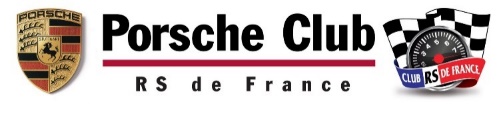 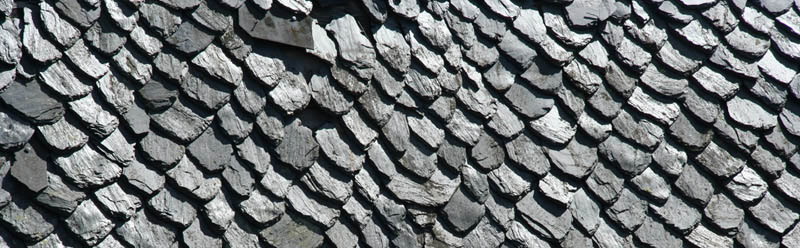  Ronde des Lauzes 2024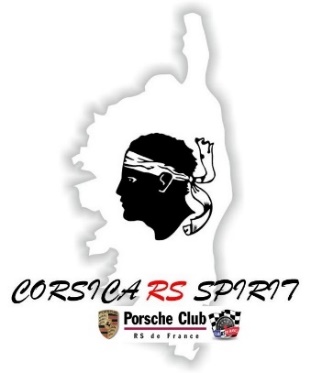 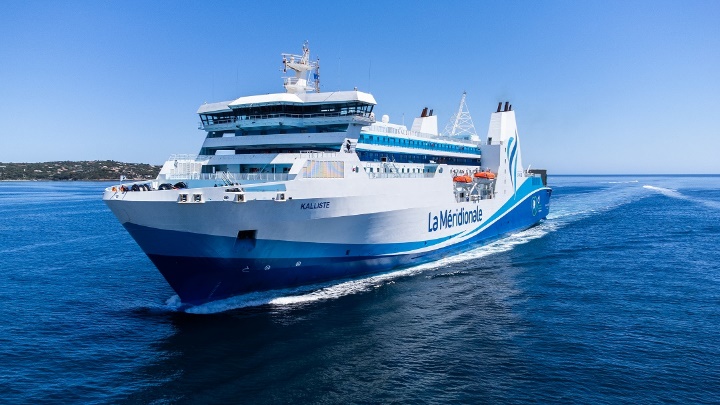 Invitation         
Du 16 juin au 23 juinLa 15ème Ronde des Lauzes commence sur un quai à Toulon où, après un embarquement festif sur la Kaliste, l’aventure débute réellement dès l’aurore, alors que vous approchez des côtes corses au petit matin. Le lever de soleil sur la méditerranée, l’odeur déjà présente des plantes du maquis marquent votre arrivée à l’Ile Rousse, ajoutant une touche de bonheur au plaisir de découvrir une des plus belles îles du monde. Quelques instants après, au volant, vous empruntez des routes sinueuses à souhait offrant des vues à couper le souffle sur la mer d’un côté et les montagnes de l’autre. Chaque virage révèle un panorama époustouflant, chaque village vous donne envie de vous arrêter, chaque plage vous invite à quelques brasses dans une eau limpide. Laissez-vous alors porter par la magie de la Corse où l’asphalte se confond avec la nature sauvage.D’accord, ce texte est plutôt destiné à ceux qui n’ont jamais mis leurs roues sur l’Ile de Beauté’ (les grecs appelaient la Corse Kallisté qui en grec ancien signifie la plus belle). Pour les autres la 15ème Ronde des Lauzes ajoute quelques surprises. L’une d’entre elles s’appelle « route fermée ». Privatisée par le Club, elle permettra à chacun selon son envie de rouler à sa main sans contrainte et en toute liberté. Par exemple, vous qui connaissez la Corse, sans aller scroller sur notre ami Google, avez-vous eu l’occasion d’admirer une diorite orbiculaire ? Vous allez en avoir l’occasion lors d’un stop et de la découvrir dans un village où seul au monde cette diorite orbiculaire vous attend…Pour cette édition 2024, nous avons fait appel à Jean-Paul Lévy, membre du Club, enfant du pays, qui connaît plein de corses et l’île comme sa poche, adore sa cuisine, sa musique, est amoureux des RS et roule fort. Il est cette année notre chef d’orchestre et doit nous distribuer chaque matin nos partitions au bord de la plage de notre hôtel afin de suivre un parcours concocté par ses soins, au kilométrage limité, sautant d’une montagne à une vallée, d’un arrêt Insolite à un restaurant ou à une paillote (pas celle de ‘l’affaire’ où les gendarmes avaient oublié, sur les lieux de l’incendie qu’ils avaient allumé, des cagoules portant la mention « gendarmerie nationale »).Encore un mot sur notre hébergement. Nous séjournerons presque tous les jours dans le même hôtel. Calme, confortable au bord d’une plage, nous le quitterons le matin pour le rejoindre le soir. Nous apprécions tous de ne pas nous soucier des bagages, c’est un gain de temps voire un gain de sommeil. La dernière nuit en Corse, nous la passerons près de Corte pour nous rapprocher de notre lieu d’embarquement. Dans l’attente de nous retrouver sur le quai d’embarquement de Toulon, voici le programme prévisionnel de la 15ème Ronde des Lauzes.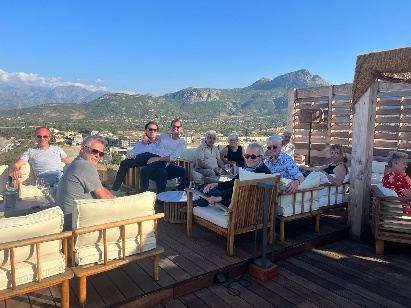 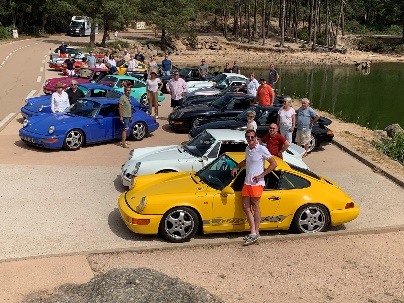           Ambiance, Ronde des Lauzes 2022                                         La ‘bande’, Ronde des Lauzes 2022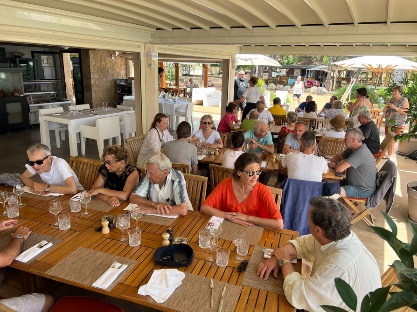 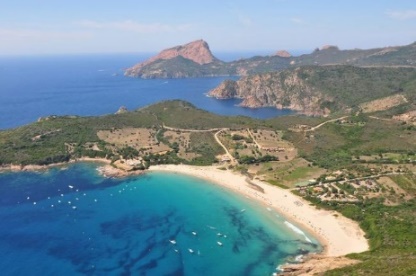 
                         Plage d’Arone 17 juin 2024                                                       et sa paillotte ‘Le Casabianca’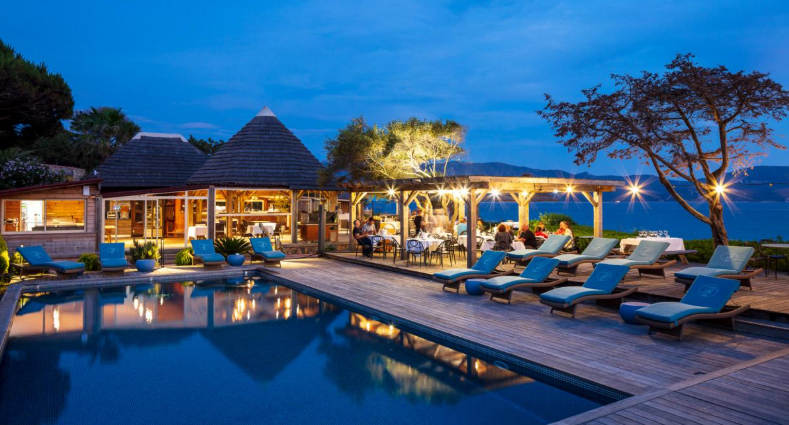 Le camp de base 2024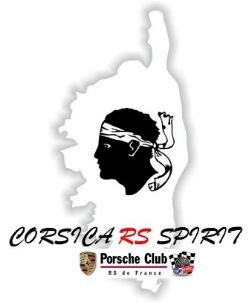 BULLETIN D’INSCRIPTION            15ème Ronde des Lauzes16 juin au 23 juin 2024 Nom et Prénom du Pilote : …………………………………………………………………………….………Nom et Prénom du Copilote : …………………………………………………………………………………Modèle et type de RS : ………………………………Immatriculation……………………...……….…Nom et numéro de la police d’assurance en cours de validité : ………………………………………………………………………………………………………………………………..Signature : PARTICIPATIONATTENTION ! Nous devons confirmer les réservations pour la compagnie maritime et vous demandons de vous inscrire dans les 15 prochains jours en versant soit un acompte de 500 € (dans cette hypothèse le solde doit être réglé avant le 31 mai), soit la totalité de l’inscription. Pour 1 personne : 2600 €   ⃝   (acompte 500 €  ⃝ + solde = 2100 €) Pour deux personnes : 3510 €   ⃝   (acompte 500 €  ⃝  + solde = 3010 €)        
                            
Les montants indiqués comprennent pour une personne :
La traversée aller-retour, 5 dîners, une soirée ‘corse’, 6 nuits d’hôtel avec petit déjeuner, 6 déjeuners, toutes les boissons sauf celles prises en extra dans les hôtels et les restaurants, un roadbook, l’organisation d’une route fermée avec une ASA locale, une plaque de rallye, un adhésif souvenir, des goodies, des prix et l’assurance RC du Club.INSCRIPTIONPour vous inscrire, nous vous remercions de bien vouloir remplir complètement le bulletin ci-dessus et d’effectuer le paiement de l’acompte seul ou de la totalité de l’inscriptionSoit par chèque à l'ordre du Porsche Club RS de France accompagné du bulletin d'adhésion rempli et envoyé par poste à l’adresse du Club.Soit par PayPal à info@clubrsdefrance.comSoit par virement sur le compte du club : IBAN FR38 3000 2005 4400 0000 8205 V47Dans ces deux derniers cas, le bulletin d’inscription doit être envoyé soit par mail à info@porscheclubrsdefrance.com soit par poste à l’adresse du Club :
1073 chemin de la Sablière 13630 EyraguesLe nombre de participants est limité à 20 équipages, dans l’ordre de leur inscription.                                                                                                                                                                                                                                       
                                                                                                                       
    Porsche Club RS de France
1073 chemin de la Sablière 13630 Eyragues France –Tél. 33 (0)6 03 81 68 12
info@porscheclubrsdefrance.com - www.porscheclubrsdefrance.com
Le Porsche Club RS de France est une association loi 1901, enregistrée sous le n° W922009955
Le Porsche Club RS de France fait partie de la Fédération des Clubs Porsche de France 
Le Porsche Club RS de France est homologué par Porsche AG sous le n° 309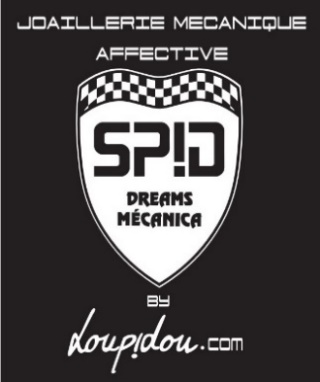 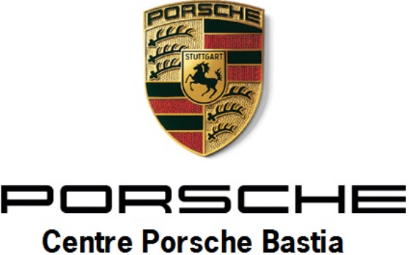 16 juin fin après-midiEmbarquement à Toulon sur le KALISTE (La Méridionale)17 juin matinDébarquement à l'Ile-Rousse17 juin matinPaillotte plage d'Arone Le Casabianca 114 km17 juin après-midiArrivée et installation au RUESCO à Olmeto 111 km18 juin matinDe RUESCO au restaurant à Quenza par Aullène et Sorbollano59 km18 juin après-midiDe Quenza au RUESCO par Sainte Lucie de Tallano93 km19 juin matinDe RUESCO au restaurant à Serra di Ferro (route privatisée)12 km19 juin après-midiDe Serra di Ferro au RUESCO par Porticcio, la Castagna92 km20 juin matinDe RUESCO au restaurant Chez Antoine plage de Tizzano36 km20 juin après-midiDe Tizzano au RUESCO par Sotta et Levie131 km21 juin matinDe RUESCO à l‘auberge du col de Bavella55 km21 juin après-midiDe Bavella au RUESCO et Serra di Ferro avec soirée corse186 km22 juin matinDe RUESCO au restaurant du col de Verde, 92 km22 juin après-midiDu Col de Verde à E CASELLE (Venaco) et soirée finale50 km23 juin matinDe E CASELLE à l'Ile Rousse 74 km23 juin fin de matinéeEmbarquement à l’Ile Rousse sur le KALISTE (La Méridionale)23 juin fin d'après-midiDébarquement à Toulon